
Булінг у школі. Що можуть зробити вчителі.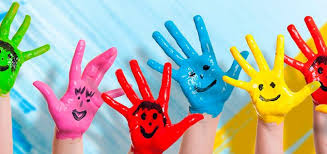 
     У школі вирішальна роль у боротьбі з булінґом належить учителям. Проте впоратися з цією проблемою вони можуть тільки за підтримки керівництва школи, батьків, представників місцевих органів влади та громадських організацій. Для успішної боротьби з насильством у школі:Усі члени шкільної спільноти мають дійти єдиної думки, що насильство, цькування, дискримінація за будь-якою ознакою, сексуальні домагання і нетерпимість у школі є неприйнятними.Кожен має знати про те, в яких формах може виявлятися насильство й цькування і як від нього страждають люди. Вивчення прав людини і виховання в дусі миру має бути включено до шкільної програми.Спільно з учнями мають бути вироблені правила поведінки у класі, а потім загальношкільні правила. Правила мають бути складені в позитивному ключі «як треба», а не як «не треба» поводитися. Правила мають бути зрозумілими, точними і короткими.Дисциплінарні заходи повинні мати виховний, а не каральний характер. Осуд, зауваження, догана мають бути спрямовані на вчинок учня і його можливі наслідки, а не на особистість порушника правил.Жоден випадок насильства або цькування і жодну скаргу не можна залишати без уваги. Учням важливо пояснити, що будь-які насильницькі дії, образливі слова є неприпустимими. Реакція має бути негайною (зупинити бійку, припинити знущання) та більш суворою при повторних випадках агресії.Аналізуючи ситуацію, треба з’ясувати, що трапилося, вислухати обидві сторони, підтримати потерпілого й обов'язково поговорити із кривдником, щоб зрозуміти, чому він або вона так вчинили, що можна зробити, щоб таке не повторилося. До такої розмови варто залучити шкільного психолога.Залежно від тяжкості вчинку можна пересадити учнів, запропонувати вибачитися, написати записку батькам або викликати їх, позбавити учня можливості брати участь у позакласному заході.Учням треба пояснити, що навіть пасивне спостереження за знущаннями і бійкою надихає кривдника продовжувати свої дії. Свідки події повинні захистити жертву насильства і , якщо треба, покликати на допомогу дорослих.Потрібно запровадити механізми повідомлення про випадки насильства, щоб учні не боялися цього робити. Ці механізми повинні забезпечувати учням підтримку і конфіденційність, бути тактовними.Для успішного попередження та протидії насильству треба проводити заняття з навчання навичок ефективного спілкування та мирного розв’язання конфліктів .Психологія булінгу. Як розпізнати жертву цькувань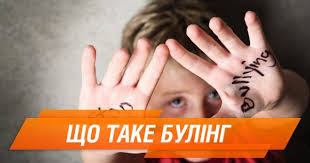     Нині серед учнівської молоді надзвичайно загострилася проблема насильства, здійснюваного самими дітьми одне до одного.    Останніми роками визнано поширення в освітній практиці такого явища, як шкільний булінг. Це соціальна проблема всього світу протягом останніх ста років, однак вона ще й досі не вивчена. Перші публікації в Україні з’явилися 2005 р.    Булінг (bullying, від анг. bully — хуліган, забіяка, задирака, грубіян, насильник) визначається як утиск, дискримінація, цькування. Цей термін означає тривалий процес свідомого жорстокого ставлення (фізичного і психічного) з боку дитини або групи до іншої дитини або інших дітей.     Мотивацією до булінгу стають заздрість, помста, відчуття неприязні, прагнення відновити справедливість; боротьба за владу; потреба підпорядкування лідерові, нейтралізації суперника, самоствердження тощо аж до задоволення садистських потреб окремих осіб.Як показує практика, форми шкільного булінгу можуть бути різними:систематичні кепкування з будь-якого приводу (від національності до зовнішнього вигляду дитини);задирство;фізичні і психічні приниження;різного виду знущання;бойкот та ігнорування;псування особистих речей та ін.Хулігани (булі) надзвичайно винахідливі. Новітній їхній "винахід" — кібербулінг, тобто знущання з використанням електронних засобів комунікації.Дослідники пропонують таку найзагальнішу класифікацію всіх видів булінгу:1-ша група — прояви, пов’язані переважно з активними формами приниження;2-га група — прояви, пов’язані зі свідомою ізоляцією, обструкцією скривджених.Соціальна структура булінгу, як правило, має три елементи, а саме:переслідувач (булі);жертва;спостерігач.У сучасній науці існує декілька підходів до вивчення булінгу. Одні дослідники зосереджують увагу на пошуку й визначенні особистісних рис, характерних для особи булі та його жертви. Інші намагаються розглядати булінг як соціально-психологічний процес.Ось як визначає типові риси учнів, схильних ставати булі, норвезький психолог Д. Ольвеус:вони відчувають сильну потребу панувати й підпорядковувати собі інших учнів, переслідуючи власні цілі; вони імпульсивні й легко шаленіють;вони часто зухвалі та агресивні в ставленні до дорослих (передусім батьків і вчителів);вони не виявляють співчуття до своїх жертв;якщо це хлопчики, вони зазвичай фізично сильніші за інших.Типові жертви булінгу також мають свої характерні риси:вони полохливі, вразливі, замкнуті й соромливі;вони часто тривожні, невпевнені в собі, нещасній мають низьку самоповагу;вони схильні до депресії й частіше за своїх ровесників думають про самогубство;вони часто не мають жодного близького друга та успішніше спілкуються з дорослими, ніж із однолітками;якщо це хлопчики, вони можуть бути фізичнослабшими за своїх ровесників.    Ці риси є водночас і причиною, і наслідком булінгу. У той самий час, на думку окремих дослідників, відтворити типовий портрет агресора та жертви неможливо.    Деякі психологи фіксують увагу не стільки на індивідуальних властивостях дитини, скільки на її місці в групі. Ті діти, які активно не включені в групові процеси, тримаються осібно, менш товариські, як правило, є аутсайдерами і їх (інколи більш обдарованих і талановитих) не люблять у групі. У таких випадках знаходиться хтось, хто бере на себе роль виконавця групової волі. У результаті виникає булінг.    Говорячи про спостерігачів (ким би вони не були), учені відзначають такі їх типові характерні риси, як відчуття провини і відчуття власного безсилля.Практично в усіх країнах булінг більш поширений серед хлопчиків, ніж серед дівчаток, і його жертвами також частіше стають хлопчики. Це не просто пустощі або грубість, а особлива форма взаємин.    Кажучи про форми прояву булінгу, найбільш типові для хлопчиків і дівчаток, слід зазначити, що якщо хлопчики частіше вдаються до фізичного булінгу (стусани, поштовхи тощо), то дівчатка більш охоче користуються такими формами тиску, як поширення пліток, виключення з кола спілкування. А втім, ця різниця відносна і схоже, що вона зменшується.    Шкільний булінг — явище системне й комплексне. Тому, окрім лікарів, психіатрів, психологів (які займаються зазвичай уже з тими, хто піддався цькуванню та знущанням з боку своїх однолітків і однокласників), до вивчення й профілактики цього явища повинні, безперечно, долучатись учителі, соціальні педагоги, шкільні психологи.
